Adapted from MiBLSi (4/15/10), ISSA (10/19/09), G.Sugai (1/26/01)The Active Implementation Hub, AI Modules and AI Lessons are developed and maintained byThe National Implementation Research Network (NIRN) at The University of North Carolina at Chapel Hill’s FPG Child Development Institute. Copyright 2013-2017Initiative Inventory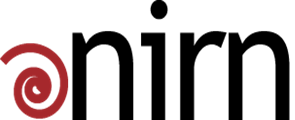 This tool can be used to guide your team’s review of past and current programs to get a clear picture of existing initiatives, mandates, and resource commitments. Information and data collected can be used by the organization when exploring the fit of additional initiatives with current work, guide decision making to make room for new work, and assist with alignment of initiatives.  This tool can be used to guide your team’s review of past and current programs to get a clear picture of existing initiatives, mandates, and resource commitments. Information and data collected can be used by the organization when exploring the fit of additional initiatives with current work, guide decision making to make room for new work, and assist with alignment of initiatives.   Date of Inventory:       Date of Inventory:       Date of Inventory:       Date of Inventory:       Date of Inventory:       Date of Inventory:       Date of Inventory:       Date of Inventory:       Date of Inventory:      Name of InitiativeLeadership of Initiative(Team and/or Coordinator: Name and Department)Expected OutcomeScale of Intended Use(National, regional, targeted population)Start and End DateFinancial Commitmentand Source of Funding (federal, state, grant, or other)Relation to Organization Priorities & Strategic PlanMeasures of OutcomesEvidence of OutcomesWhat has happened thus far?